FLINT & DENBIGH HUNT BRANCH Of the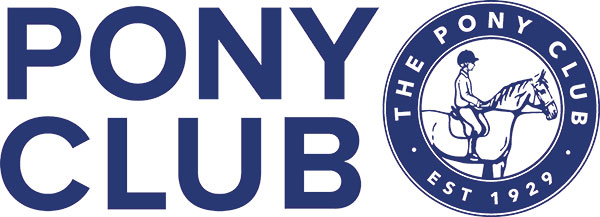 Dressage Competition IncludingSPRING FESTIVAL DRESSAGESun 21st November 2021Novice, Intermediate & Open ClassAtThe Equine Unit,Coleg Cambria, Northop. CH7 6AAEntries Close Wed 17th Nov 2021Enquiries:Mrs Iona Pierce01824 790327email: secretary@fndponyclub.org.ukTimes Friday 19th NovWill be emailed out to all & put on Area 5 web pageFLINT & DENBIGH HUNT BRANCH OF THE PONY CLUBSPRING FESTIVAL DRESSAGEAtThe Equine Unit,Coleg Cambria, Northop. CH7 6AASun 21st November 2021Entries Close Wed 17th November 2021Entry Fee £15Dressage Tests: Class 1: The Pony Club D Level Dressage Test 2012Class 2: The Pony Club Grassroots Dressage Test 2018Class 3: The Pony Club Novice Dressage Test 2020 QualifierClass 4: Pony Club Intermediate Dressage Test 2013 QualifierClass 5: The Pony Club Open Dressage Test 2020 Qualifier Tests to be used at Preliminary Rounds can be downloaded from the Dressage Tests page on the Pony Club website.Commanders are permitted at Prelim Rounds only.The Novice class will be split according to age, 12 years & under and 13 years & over. Age as of 1st Jan 2021.The qualifying places will be taken from the class as a whole.Please email your entries to Iona Pierce. secretary@fndponyclub.org.uk and pay by BACSF&D PC Nat West. Acc 01515632 Sort Code 54 41 11Please ensure that the members name is the reference.All the Rules are available on the PCUK website.